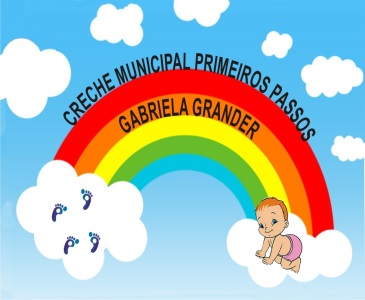 Nome da Experiência: DRAMATIZAÇÃO DA HISTÓRIA “ MARGARIDA FRIORENTA”Direitos de aprendizagem: Conviver, brincar, participar, explorar, expressar e conhecer-se.Campo de Experiência:  O eu, o outro, o nós;Corpo, gestos e movimentos;Escuta, fala, pensamento, imaginação;              Traços, sons, cores e formas.Objetivos: Participar de momentos de contação de história e desenvolver o hábito de ouvir histórias, demonstrando interesse ao ouvi-las e com progressiva atenção;Reconhecer elementos da história, apontando-os, a pedido do adulto-leitor e imitar sons com base na fala do contador de história, estabelecer situações comunicativas significativas com adultos e outras pessoas do grupo;Criar com o corpo formas diversificadas de expressão de sentimentos (feliz, triste), sensações e emoções, tanto nas situações do cotidiano quanto no momento da história;Dialogar com crianças e adultos, expressando seus desejos, necessidades, sentimentos e opiniões;Receber cuidados, carinhos, toques, massagens, colo, aconchego, consolo e ser estimulada e encorajada a retribuir carinhos, toques, abraços;Ter tempo suficiente e ser encorajada e estimulada para promover as trocas afetivas e cotidianas pelos olhares, gestos, toques, abraços, sorrisos, palavras, entre pares, com outras crianças e adultos. Demonstrando que todos nós precisamos todo dia disso, desses cuidados especiais;Despertar e estimular as grandes virtudes (amor, caridade/ajuda, compreensão). Descrição da experiência:Link da postagem no YouTube: https://www.youtube.com/watch?v=LA6t1l3J4pQ Referência: BNCC